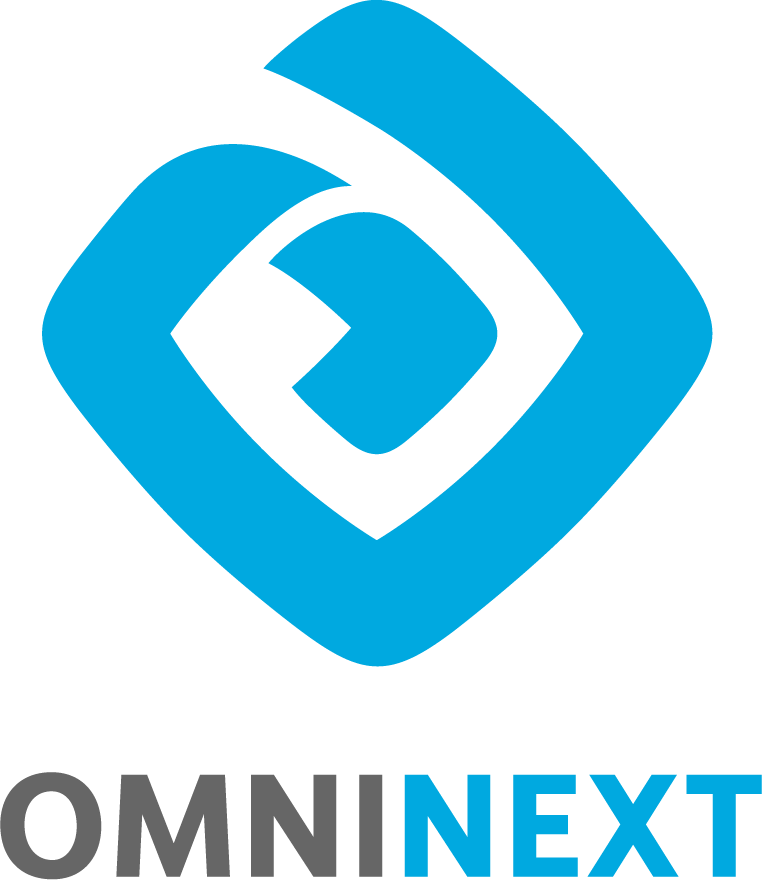 Omninext è una holding di partecipazioni che raggruppa società, tra cui Omnitech, focalizzate nella digital transformation del business dei propri partner e clienti. Persegue la propria mission identificando aree e modelli di business dove le piattaforme digitali possono creare valore per gli stakeholder coinvolti, efficientando le logiche e le pratiche esistenti e, dove possibile, innovandole radicalmente.Il gruppo ha una storia di più di 15 anni nella cyber security e system integration, ma negli ultimi anni si è focalizzato sulla digital transformation attraverso progetti di ricerca e sviluppo.La strategia del gruppo Omninext è quella di far crescere un ecosistema in grado di agevolare la creazione di nuovi progetti, alcune dei quali da gestire come start-up indipendenti con il proprio team, budget e mercato, condividendo il know-how e le risorse economiche e strutturali dell’intero gruppo.


RICERCA


Senior Back-end Developer Nell’ottica di espansione del nostro team, ricerchiamo un Senior Backend Developer con almeno 3 anni di esperienza nel ruolo. 
Omninext è un gruppo dinamico e internazionale dove ogni risorsa ha la possibilità di crescere professionalmente all’interno delle diverse realtà che lo compongono.Esperienza necessariaAlmeno 3 anni di esperienza nello sviluppo web;almeno 3 anni di esperienza con processi architetturali di database relazionali;esperienza nella creazione di API RESTful, flussi OAuth2, integrazione di librerie di terze parti e SDK, creazione di librerie e SDK personalizzate;esperienza con i linguaggi lato server OOP (Kotlin, Java, Python);conoscenza di Spring Boot e/o Flask;conoscenza ed esperienza di infrastrutture Serverless e architetture noSql.Qualifiche e competenze desiderabiliComprovata esperienza di sviluppo lato server;esperienza nella gestione di team che vanno da 4 a 10 componenti;esperienza nella documentazione sia di procedure personali che di squadra;esperienza nella gestione di repository git, commit e pull-request in team di piccole e medie dimensioni;buona padronanza della lingua inglese.Si offre contratto a tempo indeterminato.Senior (iOS e Android) Developer Nell’ottica di sviluppo del nostro team, ricerchiamo un iOS/Android Developer con almeno 3 anni di esperienza nel ruolo. La risorsa dovrà essere in grado di coordinare e gestire le attività di sviluppo in ambito Mobile (Java, Kotlin, Objective-C o Swift). 
Esperienza necessariaPiù di 3 anni di esperienza di sviluppo mobile, preferibilmente sia per tablet sia per smartphone;conoscenza di Kotlin e/o Swift;esperienza con i processi di Continuous Integration e Continuous Delivery;esperienza di utilizzo di Testflight, Beta o altri strumenti utili alla gestione di team di test e distribuzione delle app;esperienza nell'utilizzo di contenuti provenienti da API RESTful, OAuth2, librerie di terze parti e SDK.Qualifiche e competenze desiderabiliComprovata esperienza di sviluppo cross-platform;esperienza nella gestione di team che vanno da 4 a 10 componenti;esperienza nella documentazione sia di procedure personali sia di squadra;esperienza nella gestione di repository git, commit e pull-request in team di piccole e medie dimensioni;buona padronanza della lingua inglese.Si offre contratto a tempo indeterminato.Data Scientist In ottica di potenziamento della nostra struttura, ricerchiamo un Data Scientist. La risorsa avrà come obiettivo principale organizzare e analizzare grandi quantità di dati, spesso utilizzando software progettati ad hoc. I risultati finali delle analisi dei dati devono essere abbastanza semplici da essere compresi da tutti gli stakeholder coinvolti, in particolare quelli che lavorano al di fuori dell’IT.
Requisiti fondamentaliLaurea in una delle seguenti discipline: Ingegneria Ambientale, Ingegneria Informatica o Master in Big Data analysis;inglese: buono, scritto e parlato (B2-C1);spiccata abilità comunicativa per trasformare dati in elementi comprensibili;abilità nel lavoro in gruppo;forte propensione al raggiungimento degli obiettivi;competenze in ambito business per tradurre gli obiettivi aziendali in consegne basate su dati, come per esempio motori di previsione, analisi del rilevamento dei pattern, algoritmi di ottimizzazione;
Si offre contratto a tempo indeterminato.Machine Learning Engineer In ottica di potenziamento della nostra struttura, ricerchiamo un ML Engineer con almeno 3 anni di esperienza. Omninext è un gruppo dinamico e internazionale dove ogni risorsa ha la possibilità di crescere professionalmente.Requisiti fondamentaliLaurea in Ingegneria Informatica;inglese: buono, scritto e parlato (B2-C1);spiccata abilità comunicativa per trasformare dati in elementi comprensibili;capacità di lavorare a stretto contatto con data scientist, colleghi ingegneri ML e team di gestione dei prodotti per garantire che le nostre soluzioni forniscano valori continui ai clienti finali;forte propensione al raggiungimento degli obiettivi;competenze in ambito business per tradurre gli obiettivi aziendali in consegne basate su dati, come per esempio motori di previsione, analisi del rilevamento dei pattern, algoritmi di ottimizzazione;esperienza in almeno un linguaggio di programmazione (Python) e un Deep Learning Framework (Tensor Flow);Conoscenza dimostrata dei principali modelli di ML e della loro applicazione al disegno e sviluppo di applicazione reali di funzionalità predittive.Si valuta inquadramento allineato alle competenze.Project ManagerIn un’ottica di ampliamento del nostro organico, ricerchiamo un Project Manager con almeno 3 anni di esperienza. Il PM è il responsabile dell’avvio e delle fasi di pianificazione, esecuzione, controllo e chiusura di un progetto, garantendo il rispetto dei costi, dei tempi, della qualità e soprattutto il raggiungimento della soddisfazione del cliente.Esperienza necessariaLaurea in Ingegneria Gestionale;dimostrata capacità di guidare e motivare una squadra con esperienza di supervisione;forte etica del lavoro e capacità di lavorare in un ambiente veloce;buona padronanza della lingua inglese (B2-C1).RequisitiCapacità di problem solving e ottima qualità di leadership;eccellente gestione delle aspettative, degli obiettivi, delle comunicazioni e delle scadenze del progetto;capacità di gestione del budget di progetto, incluso il monitoraggio, la previsione e l'auditing delle spese correlate;buone capacità di definire le priorità e agire su più fronti.familiarità con metodologia Scrum Agile;Si valuta inquadramento allineato alle competenze. Ai sensi della vigente normativa l'offerta di lavoro si intende estesa a tutti i sessi (D.Lgs 198/2006).Sede di lavoro Milano, Roma, Bari Per candidarsi:inviare il proprio cv aggiornato a: recruiting@omninext.it entro il 15/06/2020inserendo in oggetto “Rif. Contatto Ufficio Placement Politecnico di Bari”Il CV dovrà contenere l’autorizzazione al trattamento dei dati personali ai sensi del D. Lgs. n. 196/2003 e ss.mm. e ii. e dell’art. 13 GDPR (Regolamento UE 2016/679) ed attestazione di veridicità ai sensi del DPR n.445/2000. Il presente annuncio è rivolto ad ambo i sessi, ai sensi della normativa vigente.